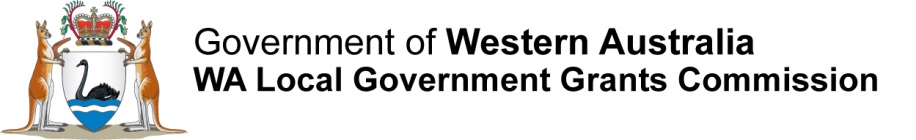 WA Local Government Grants Commission
Annual Report 2016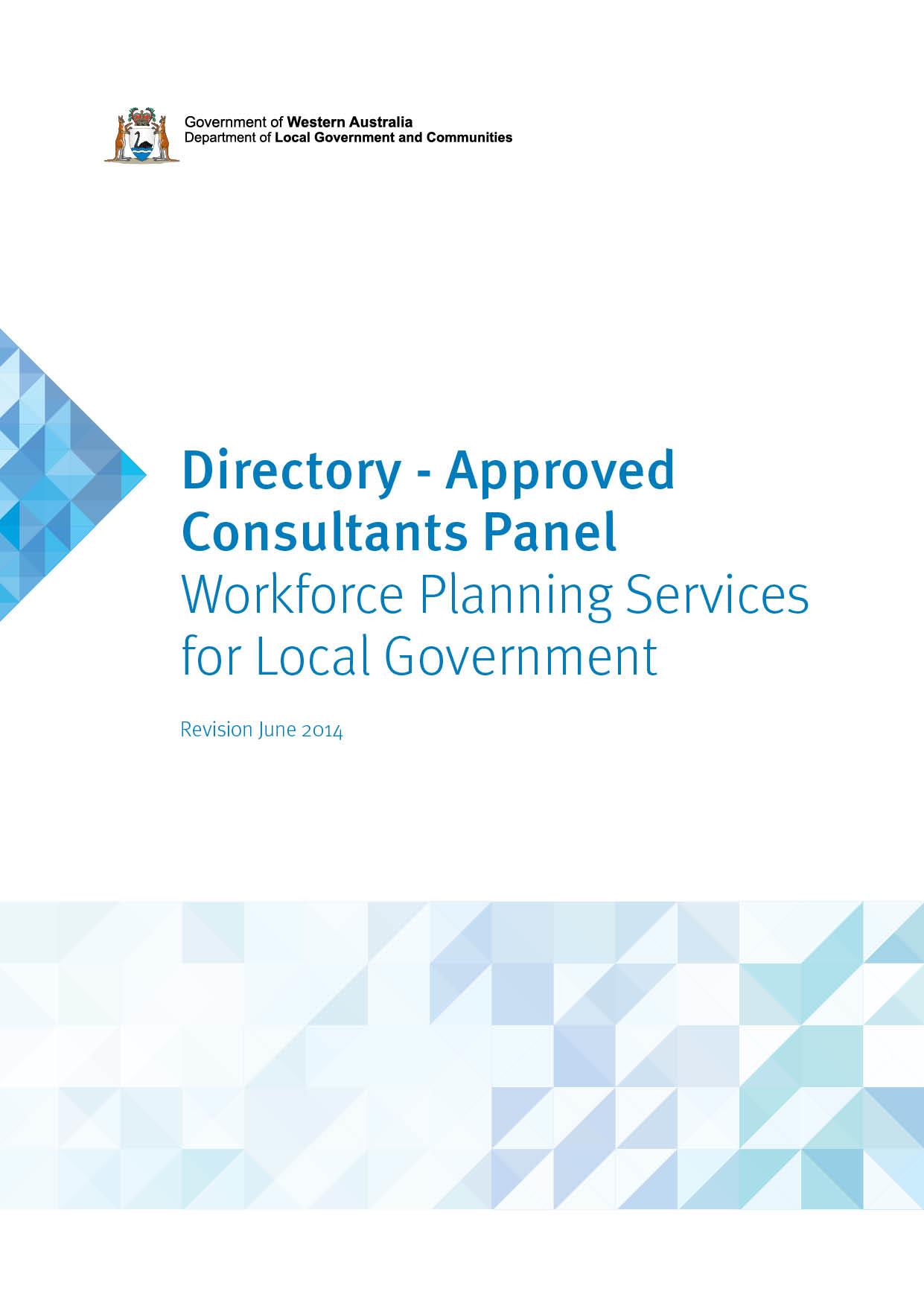 For the year ended 31 August 2016The WA Local Government Grants Commission Annual Report 2016 is available in a variety of formats for viewing and download from the Department of Local Government and Communities’ website.  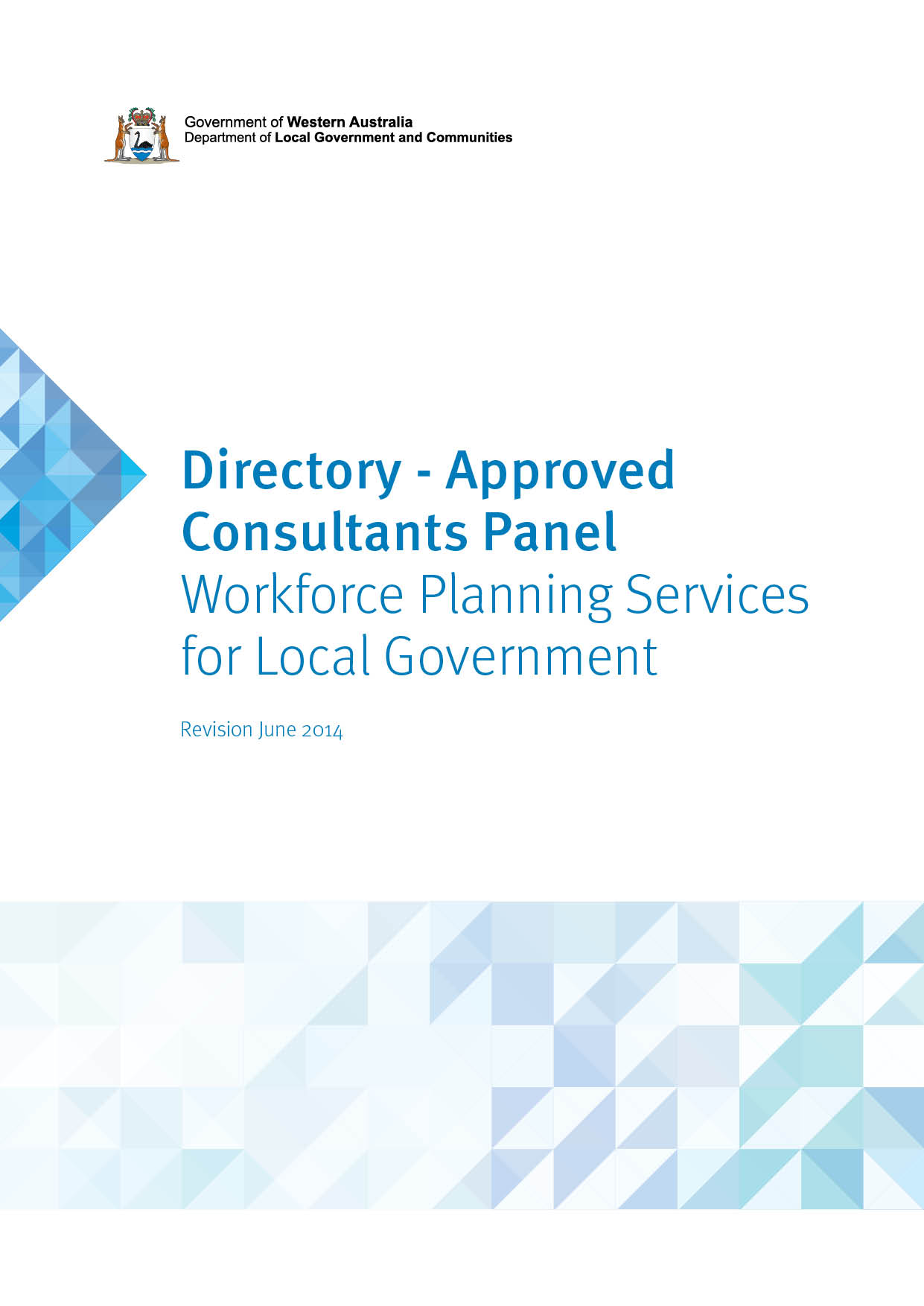 Local Government Grants Commission
Annual Report 2016For the year ended 31 August 2016Prepared by:Department of Local Government and Communities140 William StreetPerth  WA  6000GPO Box R1250PERTH WA 6844Tel: (08) 6551 8700Fax: (08) 6552 1555Freecall: 1800 620 511 (Country Only)Email: info@dlgc.wa.gov.au Web: www.dlgc.wa.gov.au Translating and Interpreting Service (TIS) - Tel: 13 14 50Deputy Chairman’s ReportI am pleased to present the 2015-16 Annual Report of the Western Australian Local Government Grants Commission (the Commission).The Commission visited 20 local governments during 2015-16 and I would like to thank them for their willingness to participate in the public hearings. The hearings provide an opportunity to understand local government needs and challenges which in turn shape the methodology and are considered when the grant allocations are calculated each year.In 2015-16 the Commission undertook a major review of the Population Dispersion disability. This resulted in the removal of a number of townsites from the disability. The review is set to continue in 2016-17. The Commission has also continued to research the Regional Centres disability and has been considering the impact of non-resident populations more broadly. The Commission appreciates the number of high quality submissions it has received on the matter. Finally, I would like to thank all the Commissioners and the staff for their hard work over the past 12 months. In particular, Linton Reynolds and Ian Carpenter who retired from the Commission at the end of their terms. Linton became the metropolitan member in 1995 and Chair in 2008, holding this position until his recent retirement. His contribution to the Grants Commission and local government industry as a whole has been immeasurable. Ian joined the Commission in 2009 as the country urban representative and used his significant experience as councillor and mayor to provide insights into local government. His successful oversight of the Geraldton amalgamation can be seen as a great personal achievement for him. Both Ian and Linton played significant roles in the review of the Grants Commission’s methodology which was the largest overhaul of the methodology since its inception. Brad JollyDeputy ChairWA Local Government Grants CommissionThe CommissionConstitution and RoleThe Commission is established under the Local Government Grants Act 1978. The membership comprises the chair, deputy chair and three other members representing local governments in Western Australia.The chair is appointed following nomination by the Minister for Local Government. The deputy chair is an officer of the Department of Local Government and Communities, nominated by the department’s Director General. The three other commissioners are elected members selected by the Minister from a panel of names submitted by the Western Australian Local Government Association.Every financial year, the Commonwealth Government provides advice on the level of funding available to local governments in Western Australia. The Commission then makes recommendations to the WA Minister for Local Government on the amount of funds to be allocated to each local government. The Commission is required to determine the General Purpose and Local Road Grants for all 137 local governments in Western Australia. Once approved, these recommendations are then forwarded to the Commonwealth Minister for Local Government for approval.Members of the Commission are required to consider the general interest of all local governments in the State when exercising their powers. The Commission met six times during 2015-16. The Governance and Risk Committee also met twice to update the Charter and Code of Conduct. Membership of the CommissionFor the period 1 September 2015 to 31 August 2016, the members of the Western Australian Local Government Grants Commission were:Members:Cr Paul Omodei, Chair (Term: 31 August 2016 to 31 July 2019) Mr Brad Jolly, Deputy Chair (Term: 1 August 2014 to 31 July 2017) Mayor Carol Adams, Metropolitan Member (Term: 1 August 2014 to 31 July 2017) 
Cr Wendy Giles, Country Urban Member (Term: 31 August 2016 to 31 July 2019)Deputy Members:Cr Stephen Fox, Deputy Metropolitan Member (Term: 1 August 2014 to 31 July 2017) 
Cr Deborah Botica, Deputy Country Urban Member (Term: 31 August 2016 to 31 July 2019) 
Cr Ian West, Deputy to the Vacant Country Rural Member (Term: 31 August 2016 to 31 July 2019) 
Mr Mervyn Teow, Deputy to Mr Brad Jolly (Term: 31 August 2016 to 31 July 2019)Outgoing MembersMr Linton Reynolds AM JP, Chair, Term expired 31 July 2016Mr Ian Carpenter, Country Urban Member, Term expired 31 July 2016Mr Don Ennis, Deputy to Country Urban Member, Term expired 31 July 2016Mr Ross Earnshaw, Deputy to the Deputy Chair, Retired from the departmentMr Pat Hooper, Deputy to Country Rural Member, Resigned from the Grants CommissionCommission OfficersOfficers of the Department of Local Government and Communities provide administrative, secretarial and research support to the Grants Commission. During 2015-16, officers of the executive support branch assisting the Commission were:Dr Christopher Berry – A/Manager – 1 September 2015 to 19 August 2016Ms Julie Knight – A/Manager – 22 August 2016 onwardsMr James Harmer – Senior Strategy and Research OfficerMr Shannon Wood – Strategy and Research Officer Mr Clive Shepherd – Consultant Engineer Member Profiles (as at 31 August 2016)Paul Omodei – ChairPaul has more than 25 years’ experience in local government including eight years as Minister for Local Government. Having originally been a councillor, deputy president and president of the Shire of Manjimup between 1976 and 1988, he has now returned to local government representing the shire as a councillor. His current term of appointment as Chair expires on 31 July 2019.Brad Jolly – Deputy ChairBrad is the executive director of sector regulation and support at the Department of Local Government and Communities. His current term of appointment as deputy chair expires on 31 July 2017.Carol Adams – Metropolitan MemberCarol holds a law degree, and practiced law until June 2011 and is also a graduate of the Australian Institute of Company Directors. Carol was elected as a councillor to the Town of Kwinana in May 1997, she served as deputy from 2005-2006 before being elected as the first woman mayor to the town in May 2006, a position she has held to this date. Carol’s term as councillor expires in October 2017. Her current term of appointment as metropolitan member expires on 31 July 2017.Wendy Giles – Country Urban MemberWendy comes from a strong academic background, having a Masters of Educational Management and a Doctorate of Science Education. Her extensive background in education has resulted in a wide variety of experiences in diverse contexts ranging from primary school to university, from cities to remote communities and from a teacher to an academic leader. In 2013 Wendy was elected as a councillor at the City of Bunbury. Her current term of appointment as country urban member expires on 31 July 2019. The position of Country Rural member is vacant as at 31 August 2016 due to the elevation of Paul Omodei to chair. The vacant position will be filled in due course.The Year in ReviewFinancial Assistance Grants: 2016-17 Grant AllocationsThe Western Australian share of Commonwealth funding for 2016-17 was $280,000,186 being 12.23% of the national allocation of $2.288 billion (after adjustments). WA’s share consisted of $172,445,721 for the general purpose component and $107,554,465 for the roads component.The Commission has continued to phase-in general purpose grant increases and apply a maximum drop to lessen the impact on local governments whose grants are declining. This resulted in a maximum decrease of 15.14% for five local governments. Three local governments had decreases of between 1.38% and 5.82%.  All other non-minimum grant local governments faced small decreases due to a reduction in the funding pool from 2015-16 to 2016-17. Road grants were calculated in accordance with the asset preservation model as in previous years.Local governments that received a minimum grant in 2016-17 had their grant calculated on a per capita basis in accordance with the minimum grant principle established under the Local Government (Financial Assistance) Act 1995.Figure . National Distribution of Financial Assistance Grants 2016-17General Purpose Grants - Indexation Pause The Commonwealth legislation provides for an annual adjustment to the national funding pool for general purpose grants and is calculated by indexing the previous year’s funding pool by Consumer Price Index (CPI) and population growth. The annual increase to the national funding pool for local road grants is calculated by indexing the previous year’s funding pool by CPI. The legislation also provides for the Treasurer to vary this adjustment if there are considered to be special circumstances.In the May 2014 Budget, the Commonwealth Government announced that the indexation of Financial Assistant Grants (FAGs) would not be applied to the national FAGs pool for three financial years. The final year of the indexation pause is 2016-17. In 2016-17 Western Australia received a small decrease to its general purpose grant pool due to population growth being less than in other states. However the road allocation increased marginally. The general purpose pool is split on a per capita basis, so the faster growing states will receive an increasing share of this pool for the three years of indexation pause.Table : 2016-17 General Purpose and Road Funding by State *Please note that due to rounding, figure does not exactly equal 100%Figure . Commonwealth Funding Allocated to Western Australia 2000-01 to 2016-17Refinements to the Methodology for 2016-17The Commission calculates the allocation of the general purpose grants each year in accordance with the National Principles. At the conclusion of the process it publishes an updated methodology guide. For 2016-17, there were a number of refinements, including the following:Population dispersion disabilityThe Commission reviewed a number of townsites currently recognised in the population dispersion disability. The original intention of the disability was to recognise the increased expenditure need that results from a widely dispersed population, such as duplicated recreation and library facilities and increased travelling and communication costs. On review, a number of the currently recognised townsites were deemed not to constitute a town site and lacked facilities and as a result were removed from calculations. This concern fed into a broader discussion of towns with limited community facilities and localities with five acre subdivisions that were currently being recognised when this was not the intention of the disability. The Commission resolved to undertake a full review of the population dispersion disability. This review encompassed consideration of distance, population and lot size. As a result of the removal of some townsites, the total quantum of the population dispersion disability was reduced.Growth disabilityThe Commission uses the Western Australian Planning Commission (WAPC) WA Tomorrow report in the calculation of its growth disability. In 2015-16 the decision was made to remove the medium term growth component from the growth equation and weight short term growth disability and historical growth at 50% each. This was to reflect that a number of years have passed since the release of the WAPC WA Tomorrow report and as time passes there is a higher likelihood of data inaccuracy in the medium term projections.Terrain disabilityAs the population dispersion disability total was reduced, an additional $2million was allocated to the terrain disability. This is a reflection of the Commission’s view that local governments required more recognition in this area.Climate disabilityAs the population dispersion disability total was reduced, an additional $2m was allocated to the Climate disability. This is a reflection of the Commission’s view that local governments required more recognition in this area.Off-road drainageThe calculation of the off-road drainage disability was updated to also include storm water drainage.Town of Narrogin equalisation adjustmentThe Town of Narrogin identified a mining assessment that had been incorrectly allocated to them in the balanced budget. The Commission made an amendment for the forthcoming year and applied a retrospective adjustment to the Town of Narrogin’s equalisation.City of Joondalup Residential, Commercial and Industrial rates (RCI) amendmentThe City of Joondalup identified an error where their RCI rates had been counted twice in the 2015-16 grant determinations. This distorted their average and resulted in an overstatement of the States RCI revenue. A retrospective adjustment has been made to the three year average and all local governments’ equalisations. Due to the indexation freeze, modelling revealed the impact on cash grants to be minimal.Equalisation averagingThe Commission has used the “Olympic” method of averaging for the first time since the methodology review was completed as six years of equalisations are now available. This method takes the last six years equalisations, removes the highest and lowest figures and averages the remaining four equalisations. Planned reviews The Commission is continuing to analyse the non-resident population issue which encompasses the impacts of tourism, transient workforces and regional centres. The Commission is attempting to quantify the recurrent expenditure related to these groups and associated revenues. Difficulty has been found in identifying a measure to universally apply to all local governments. There has also been trouble in identifying costs and economic benefits directly attributable to non-resident populations.The Commission is reviewing the terrain disability. While comfortable with the current method, the Commission is interested to research what data is now available as a result of the bushfire prone areas work undertaken by the Department of Fire and Emergency Services.The transport standard has been flagged for review as concerns exist over its potential influence within the balanced budget. Local governments with large road networks often have significant swings in their equalisation from year to year largely because of variations in this standard.The Commission plans to complete the terrain and non-resident population reviews in the 2016-17 financial year. It is likely the transport standard will take longer due to its complex nature.Below is a summary of the 12 disability factors applied to the general purpose grants:Table  - Disability Allocation Summary* minimum grant local government Minimum Grant Local GovernmentsIn 2016-17, 31 local governments received the minimum grant entitlement which equated to $19.97 per capita. This was a reduction from 2015-16 when local governments received $20.26. The reduction is a result of the population of the State increasing whilst the total pool available for distribution to the States in Financial Assistance Grants is paused. Collectively, the local governments receiving the minimum grant accounted for $39.24 million (22.7%) of the total general purpose funding pool while containing 75.8% of the State’s population.2016-17 minimum grant local governments:Augusta-Margaret RiverBassendeanBayswaterBelmontBunburyBusseltonCambridgeCanningClaremontCockburnCottesloe East Fremantle Fremantle Gosnells Joondalup Kalamunda Kwinana Mandurah Melville Mosman Park Nedlands Peppermint Grove Perth Rockingham South Perth Stirling Subiaco SwanVictoria Park VincentWannerooAmalgamation PolicyThe Commission has a policy whereby, for a five year period, it will provide amalgamating local governments the higher grant of the amalgamating local governments’ individual general purpose grants combined and pegged at pre-amalgamation levels or the new grant of the new entity.The Shire of Narrogin has entered its first year of grant maintenance under the Amalgamation Policy for 2016-17 grant determinations. This is in line with the Commission’s 2014-15 decision to apply the amalgamation policy to situations where one local government was fully joined with another through boundary amendment.The Shire and Town of Narrogin undertook a boundary amendment to form a combined Shire of Narrogin council effective 1 July 2016.Grants Determination ProcessThe Commission maintains its administrative processes to provide for timely notification of grants to local governments.The WA Minister for Local Government approved the Commission’s notional allocation of Financial Assistance Grants on 27 June 2016. The Commonwealth Minister for Local Government approved the final grant allocations on 7 August 2016. Local governments were notified of their final grant allocations in letters dated 19 August 2016.Publication of Grant CalculationsIn keeping with its commitment to transparency and accountability, the Commission made the Schedule of Payments available to local governments.The Schedule of Payments contains all the information relating to each local government’s Financial Assistance Grant, including general purpose grants, road grants and special project grants where applicable.The Balanced Budget which details the calculation of each local governments general purpose grant is also made available to local governments on the Department of Local Government and Communities Publications web page.Public and Special HearingsIn accordance with the Local Government (Financial Assistance) Act 1995, the Commission undertakes public hearings with local governments. The hearings consist of a formal presentation about the operations of the Grants Commission. During and after each hearing, local governments are given the opportunity to present submissions to the Commission on their grant determination and any issues relevant to the grant determination process.The hearings facilitate discussion between councillors, staff, members of the public and the Commission. The Commission aims to hold public hearings with each local government at least once every five years.Through these hearings, the Commission is able to gain a greater understanding of the issues affecting local governments and their capacity to provide services and facilities to their communities.The Commission is keen to provide all local governments and other interested parties with an opportunity to understand the grant determination process and to present their views on any aspect of the process.In 2015-16 the Commission conducted public hearings at the following local governments.Table : Public Hearings in 2015-16In addition to the public hearings, local governments can request a special hearing with the Commission. This provides any local government with an opportunity to present a submission on the grant determination process in order to address issues of an urgent nature.SubmissionsEach year, local governments are given the opportunity to highlight particular disadvantages they face in the provision of local government services. In 2015-16, the Commission received submissions from the following local governments:Shire of ManjimupShire of NarroginShire of Nannup (submission from a member of the public)Shire of WyalkatchemEach local government received a response from the Commission explaining the reasoning behind the decisions made with regards to their submission.Grants to Indian Ocean TerritoriesThe Commission provides advice to the Indian Ocean Territories Administration on the level of Financial Assistance Grants to be provided to the Shire of Christmas Island and the Shire of Cocos (Keeling) Islands. The funding for both shires is assessed separately to the allocation of Financial Assistance Grants for WA’s 137 mainland local governments. It is allocated directly by the Commonwealth and does not come out of the state funding pool.The Commission assesses the funding requirements of these two shires in accordance with the same methodology applied to mainland WA local governments. The local road funding grant has been assessed in accordance with the Asset Preservation Model. The outcomes for 2016-17 were as follows:Table :  Financial Assistance Grants for Indian Ocean Territories 2016-17 General Purpose GrantsLocal Road GrantsLocal Road FundingThe Commission calculates the road grant allocations using the Asset Preservation Model (APM) which has been in place since 1992.Local road inventory data is a critical input to the APM and local governments are encouraged to maintain comprehensive and up to date inventory data.For 2016-17, Western Australia received $107,554,465 of the total funding pool of $703,423,357 representing 15.29% of the national total. According to the APM, 93% of the Commonwealth funds for road grants are distributed to local governments in WA. Under the current methodology, 7% of the funds are allocated for special projects; one-third for roads servicing Aboriginal communities and two-thirds for bridges. Main Roads WA contributes a third of the cost of projects funded under this program. The amounts involved for 2016-17 are:Roads Servicing Aboriginal Communities	$2,509,604Bridges	$5,019,208Distributed according to the APM 	$100,025,653Total:	$107,554,465Special Projects: Roads Servicing Aboriginal CommunitiesIn 2016-17, the Special Projects funds for Aboriginal access roads will be:Special Project funds from Commission	$2,509,604State funds from Main Roads	$1,254,802Total:	$3,764,406The Aboriginal Access Roads Committee advises the Commission on procedures for determining the allocations of Commonwealth road funds for roads servicing remote Aboriginal communities and recommends the allocations that are made each year. Membership of the committee is made up of representatives from each of the following organisations:WA Local Government Grants Commission (Chair)Western Australian Local Government AssociationMain Roads Western AustraliaDepartment of Aboriginal AffairsDepartment of the Prime Minister and CabinetDepartment of Local Government and Communities.The committee has established funding criteria based on factors including the number of Aboriginal people serviced by a road, the distance of a community from a sealed road, the condition of the road, the proportion of traffic servicing Aboriginal communities and the availability of alternative access. These criteria have provided a rational method of assessing priorities in developing a five year program.Table 4: Aboriginal Access Roads GrantsSpecial Projects: BridgesThe Commission’s policy for allocating funds for bridges recognises that there are many local government bridges that are in poor condition and that the preservation of these bridges must be given a high priority. Bridges are prioritised by Main Roads WA (MRWA) based on their condition and the urgency of required repairs/maintenance.The special project funds for bridges are only allocated to preservation projects, recognising that some of these projects may include some upgrading and that preservation includes replacement when the existing bridge has reached the end of its economic life.MRWA contributes a third of the cost of all projects funded under the special projects program. In 2016-17, the funds for the preservation of bridges will be:Special Project funds from Commission	$5,019,208State funds from Main Roads	$2,509,604Total:	$7,528,812The Bridge Committee advises the Commission on priorities for allocating funds for bridges. Membership of the Committee is made up of representatives from the following organisations:WA Local Government Grants Commission (Chair)Western Australian Local Government AssociationMain Roads Western Australia.The committee regularly receives recommendations from MRWA on funding priorities for bridges. MRWA inspects and evaluates the condition of local government bridges and has the expertise to assess priorities and make recommendations on remedial measures. As part of the process, local governments make applications to the Commission for bridge funding each year.Table 5: Bridge GrantsDistribution of the 93% ComponentIn 2016-17, $100,025,653 will be distributed in accordance with road preservation needs determined by the Commission’s asset preservation model. The model assesses the average annual costs of maintaining each local government’s road network and has the facility to equalise road standards through the application of minimum standards. These standards help local governments that have not been able to develop their road systems to the same level as other more established local governments.Schedule of General Purpose GrantSchedule of Local Road Funding (Part One)Schedule of Local Road Funding (Part Two)Disclaimer: The information and advice within this document is provided voluntarily by Department of Local Government and Communities as a public service. The information and advice is provided in good faith and is derived from sources believed to be reliable and accurate. No representation or warranty, express or implied, is made as to the accuracy, completeness or fitness for purpose of this document.  The reader of this document should satisfy him or herself concerning its application to their situation.  The State of Western Australia, the Department of Local Government and Communities and their officers expressly disclaim liability for any act or omission occurring in reliance on this document or for any consequences of such act or omission. Current as at September 2016.The WA Local Government Grants Commission Annual Report 2016 is available in a variety of formats for viewing and download from the Department of Local Government and Communities website. For more information, please contact:Department of Local Government and CommunitiesGordon Stephenson House, 140 William Street, Perth WA 6000GPO Box R1250, Perth WA 6844Telephone: (08) 6551 8700 Fax: (08) 6552 1555Freecall: 1800 620 511 (Country only)Email: info@dlgc.wa.gov.au  Website: www.dlgc.wa.gov.au Translating and Interpreting Service (TIS) – Telephone: 13 14StateGeneral Purpose %Roads %New South Wales32.05%29.01%Victoria25.05%20.62%Queensland20.09%18.74%Western Australia10.88%15.29%South Australia7.11%5.50%Tasmania2.16%5.30%Northern Territory 1.02%2.34%Australian Capital Territory1.64%3.21%Total:100.00%100.00%*Disability 
FactorNo. of LGs Receiving AllowanceLargest 
$ AllowanceLargest Allowance 
in $Total 
DisabilityMean 
AllowanceLocation107Greater Geraldton$1,812,016$57,683,537$ 539,098Socio Economic Disadvantage77Mandurah*$ 1,357,430$28,841,768$ 374,568Growth47Wanneroo*$ 4,294,505$28,841,768$613,654Population Dispersion49Busselton*$1,637,698$22,899,949$467,345Climate88Greater Geraldton$1,135,497$16,249,042$184,648Indigenous85Derby-West Kimberley$547,816$10,094,619$118,760Regional Centres16Perth*$1,037,132$7,210,442$450,653Terrain93Swan*$1,166,011$9,124,521$98,113Off Road Drainage108Mandurah*$672,855$6,331,954$58,629Medical Facilities61Corrigin, 10 others$75,000$2,000,000$32,787Cyclones11Karratha$210,391$1,442,088$131,098Special Needs2Gingin$70,000$110,000$55,000RegionLocal GovernmentsEastern GoldfieldsLaverton, Leonora, Menzies, WilunaMetropolitanJoondalup, Stirling, Swan, WannerooMidwest 1Chapman Valley, Greater Geraldton, Northampton, Shark BaySouthwestAlbany, Augusta-Margaret River, Bunbury, Capel, Dardanup, Donnybrook-Balingup, Manjimup, NannupLocal Government2015-16 
Final Grant $2016-17 
Final GPG Grant $% ChangeChristmas Island3,633,6953,631,800-0.05%Cocos (Keeling) Islands2,373,6422,372,404-0.05%Local Government2015-16 
Final Grant $2016-17 
Final Road Grant $% ChangeChristmas Island450,760447,007-0.84%Cocos (Keeling) Islands145,831145,576-0.18%Local GovernmentRoad2016-17 AllocationsBroomeCape Leveque [unsealed section]$88,000Derby West KimberleyChristmas Creek $61,000 Fossil Downs $42,000 GHD Gee Gully $122,000 East PilbaraPunmu $108,000 Kiwirrkurra $102,000 Talawana Track $110,000 Jigalong$70,000 Kunawarritji $142,000 Jupiter Well$50,000 Halls CreekTanami $162,000 Balgo Mission$84,000 Lake Gregory $66,000 Kalgoorlie BoulderTrans Access$118,000LavertonGreat Central $80,000 Bandya [Mulga Queen]$60,000 Old Laverton [Mt Margaret] $20,000 MenziesTjuntjuntjarra$120,000NgaanyatjarrakuGreat Central $130,000 Warburton Blackstone $184,000 Giles Mulga Park $116,000 Tjukurla Com Access $40,000 Jameson Wanarn $20,000 Tjirrkarli $42,000 Port HedlandYandeyarra$50,000WilunaWiluna North$18,604Wyndham East KimberleyGibb River Kalumburu$304,000TOTAL 2016-17 Aboriginal Access Road Allocations$2,509,604Local GovernmentRoad Name2016-17 AllocationsAlbanyLower King Rd$90,000ArmadaleRowley Rd East$20,000Augusta - Margaret RiverCarbunup South Rd$420,000Beverley	York - Williams Rd$146,000Bridgetown - GreenbushesBrockman Hwy$314,000Corbalup Rd$350,000Bruce RockLiebeck Rd$58,000Kellerberrin - Shackleton Rd$18,000Kellerberrin - Shackleton Rd$18,000Belka East Rd$28,000Belka East Rd$28,000BusseltonLayman Rd$400,000CapelElgin Rd$100,000ChitteringBlizzard Rd$134,000DenmarkBarnes Rd$30,000GinginCowalla Rd$190,000GosnellsBrixton St$30,000Royal St$40,000ManjimupPerup Rd$132,000Middlesex Rd$282,000MingenewMingenew - Mullewa Rd$163,333Morawa - Yandanooka Rd$46,667MundaringScott St$40,000Glen Rd$20,000NannupBaker Rd$256,000RavensthorpeSpringdale Rd$100,000Serpentine - JarrahdaleJarrahdale Rd$66,668Richardson St$850,540SwanCampersic Rd$20,000Chittering Rd$60,000WanderingWandering - Pingelly Rd$100,000WanderingMooterdine Loop$38,000West ArthurMoodiarrup - Changerup Rd$138,000West ArthurBunce King$182,000Wyndham - East KimberleyStock Route Rd$86,667Research Station Rd$23,333Total Bridge Allocations:Total Bridge Allocations:$5,019,208Local Government2015/16 Final General Purpose Grant ($)2016/17 Final General Purpose Grant ($)Percentage Change2015/16 Adjustment for Overpayment ($)Cash Payment 2016/17 ($)Albany 2,137,7322,136,617-0.05%-2,9272,133,690Armadale 1,689,5931,668,656-1.24%-2,3131,666,343Ashburton 3,404,6143,298,604-3.11%-4,6623,293,942Augusta-Margaret River 275,763275,7590.00%-378275,381Bassendean 330,073321,576-2.57%-452321,124Bayswater 1,431,8301,437,4550.39%-1,9611,435,494Belmont 830,208825,739-0.54%-1,137824,602Beverley 820,118819,690-0.05%-1,123818,567Boddington 168,707143,401-15.00%-231143,170Boyup Brook 501,717501,455-0.05%-687500,768Bridgetown-Greenbushes 1,205,0431,204,415-0.05%-1,6501,202,765Brookton 605,614605,298-0.05%-829604,469Broome 1,936,7481,935,738-0.05%-2,6521,933,086Broomehill-Tambellup 1,160,6771,160,072-0.05%-1,5891,158,483Bruce Rock 1,512,3801,511,591-0.05%-2,0711,509,520Bunbury 693,563688,389-0.75%-950687,439Busselton 720,657725,6980.70%-987724,711Cambridge 574,811564,221-1.84%-787563,434Canning 1,987,0851,964,386-1.14%-2,7211,961,665Capel 1,028,9171,028,380-0.05%-1,4091,026,971Carnamah 855,477855,031-0.05%-1,171853,860Carnarvon 3,713,7173,711,780-0.05%-5,0853,706,695Chapman Valley 338,448338,272-0.05%-463337,809Chittering 725,808725,429-0.05%-994724,435Claremont 215,030213,825-0.56%-294213,531Cockburn 2,159,0122,149,930-0.42%-2,9562,146,974Collie 1,197,5141,196,890-0.05%-1,6401,195,250Coolgardie 535,944535,665-0.05%-734534,931Coorow 834,950834,515-0.05%-1,143833,372Corrigin 1,063,8001,063,245-0.05%-1,4571,061,788Cottesloe 176,365171,803-2.59%-241171,562Cranbrook 669,680669,331-0.05%-917668,414Cuballing 562,066561,773-0.05%-770561,003Cue 1,284,1461,283,476-0.05%-1,7581,281,718Cunderdin 883,164882,703-0.05%-1,209881,494Dalwallinu 1,443,1781,442,425-0.05%-1,9761,440,449Dandaragan 751,108750,716-0.05%-1,028749,688Dardanup 886,062885,600-0.05%-1,213884,387Denmark 589,291588,984-0.05%-807588,177Derby-West Kimberley 4,300,3934,298,150-0.05%-5,8884,292,262Donnybrook-Balingup 1,236,1801,235,535-0.05%-1,6931,233,842Dowerin 838,623838,186-0.05%-1,148837,038Dumbleyung 938,121937,632-0.05%-1,285936,347Dundas 1,115,9751,115,393-0.05%-1,5281,113,865East Fremantle 158,694154,646-2.55%-217154,429East Pilbara 2,909,8022,744,455-5.68%-3,9842,740,471Esperance 2,100,5702,099,475-0.05%-2,8762,096,599Exmouth 1,482,3691,481,596-0.05%-2,0301,479,566Fremantle 625,838620,063-0.92%-857619,206Gingin 884,638884,177-0.05%-1,211882,966Gnowangerup 668,163667,815-0.05%-915666,900Goomalling 362,469362,280-0.05%-496361,784Gosnells 2,512,6942,497,570-0.60%-3,4402,494,130Greater Geraldton3,844,7743,842,769-0.05%-5,2643,837,505Halls Creek 3,463,5423,461,736-0.05%-4,7423,456,994Harvey 1,621,7731,620,927-0.05%-2,2211,618,706Irwin 242,425206,061-15.00%-332205,729Jerramungup 610,856610,537-0.05%-836609,701Joondalup 3,417,4163,353,188-1.88%-4,6793,348,509Kalamunda 1,230,9451,214,922-1.30%-1,6851,213,237Kalgoorlie-Boulder 785,561785,151-0.05%-1,076784,075Karratha 1,700,1931,445,164-15.00%-2,3281,442,836Katanning 1,481,2801,480,508-0.05%-2,0281,478,480Kellerberrin 1,312,2331,311,549-0.05%-1,7971,309,752Kent 578,499578,197-0.05%-792577,405Kojonup 756,173755,779-0.05%-1,035754,744Kondinin 944,706944,213-0.05%-1,294942,919Koorda 1,197,8661,197,241-0.05%-1,6401,195,601Kulin 888,721888,258-0.05%-1,217887,041Kwinana 732,471741,9551.29%-1,003740,952Lake Grace 1,027,0201,026,484-0.05%-1,4061,025,078Laverton 1,555,7481,554,937-0.05%-2,1301,552,807Leonora 608,338608,021-0.05%-833607,188Mandurah 1,675,9191,676,3040.02%-2,2951,674,009Manjimup 2,687,5152,686,113-0.05%-3,6802,682,433Meekatharra 2,399,9972,398,745-0.05%-3,2862,395,459Melville 2,173,1772,130,157-1.98%-2,9762,127,181Menzies 1,720,0961,719,199-0.05%-2,3551,716,844Merredin 1,493,3711,492,592-0.05%-2,0451,490,547Mingenew 273,758273,615-0.05%-375273,240Moora 794,047793,633-0.05%-1,087792,546Morawa 1,003,0371,002,514-0.05%-1,3731,001,141Mosman Park 194,806190,677-2.12%-267190,410Mount Magnet 1,335,6371,334,940-0.05%-1,8291,333,111Mount Marshall 1,396,7251,395,997-0.05%-1,9121,394,085Mukinbudin 1,122,2931,121,708-0.05%-1,5371,120,171Mundaring 1,542,1691,310,844-15.00%-2,1121,308,732Murchison 2,606,2002,604,841-0.05%-3,5682,601,273Murray 911,618911,143-0.05%-1,248909,895Nannup 840,476840,038-0.05%-1,151838,887Narembeen 1,178,0511,177,437-0.05%-1,6131,175,824Narrogin(S) 1,688,8351,687,954-0.05%-2,3121,685,642Nedlands 471,319461,043-2.18%-645460,398Ngaanyatjarraku 3,245,6633,243,970-0.05%-4,4443,239,526Northam 2,572,2552,570,914-0.05%-3,5222,567,392Northampton 811,683811,260-0.05%-1,111810,149Nungarin 917,802917,323-0.05%-1,257916,066Peppermint Grove 34,14632,875-3.72%-4732,828Perenjori 1,047,2601,046,714-0.05%-1,4341,045,280Perth 420,738477,76013.55%-576477,184Pingelly 823,494823,065-0.05%-1,128821,937Plantagenet 725,105724,727-0.05%-993723,734Port Hedland 1,372,6531,166,755-15.00%-1,8791,164,876Quairading 1,125,0561,124,469-0.05%-1,5401,122,929Ravensthorpe 1,006,7921,006,267-0.05%-1,3791,004,888Rockingham 2,551,1162,575,6820.96%-3,4932,572,189Sandstone 1,501,2441,500,461-0.05%-2,0561,498,405Serpentine-Jarrahdale 1,591,3621,590,532-0.05%-2,1791,588,353Shark Bay 1,454,4331,453,675-0.05%-1,9911,451,684South Perth 941,847923,604-1.94%-1,290922,314Stirling 4,607,5474,545,042-1.36%-6,3094,538,733Subiaco 408,680351,395-14.02%-560350,835Swan 2,634,6882,632,423-0.09%-3,6082,628,815Tammin 759,910759,514-0.05%-1,040758,474Three Springs 517,194516,924-0.05%-708516,216Toodyay 945,579945,086-0.05%-1,295943,791Trayning 1,038,9301,038,388-0.05%-1,4231,036,965Upper Gascoyne 2,686,7992,685,398-0.05%-3,6792,681,719Victoria Park 772,798767,939-0.63%-1,058766,881Victoria Plains 445,887445,654-0.05%-611445,043Vincent 755,452748,186-0.96%-1,034747,152Wagin 904,452903,980-0.05%-1,238902,742Wandering 262,501262,364-0.05%-359262,005Wanneroo 3,765,5453,770,4920.13%-5,1563,765,336Waroona 914,805914,328-0.05%-1,253913,075West Arthur 420,224420,005-0.05%-575419,430Westonia 721,832721,456-0.05%-988720,468Wickepin 976,324975,815-0.05%-1,337974,478Williams 123,219123,155-0.05%-169122,986Wiluna 1,662,8091,661,942-0.05%-2,2771,659,665Wongan-Ballidu 1,160,6031,159,998-0.05%-1,5891,158,409Woodanilling 518,784518,513-0.05%-710517,803Wyalkatchem 1,003,4771,002,954-0.05%-1,3741,001,580Wyndham-East Kimberley 2,789,7222,788,267-0.05%-3,8202,784,447Yalgoo 1,735,9571,735,052-0.05%-2,3771,732,675Yilgarn 762,462762,064-0.05%-1,044761,020York 847,180846,737-0.05%-1,161845,576Total173,830,734172,445,721-238,015172,207,706Local Government2015/16 Final Road Grant ($)2015/16 Special Projects ($)Total 2015/16 Roads + Special Projects ($)2016/17 Final Road Grant ($)2016/17 Aboriginal Access Roads ($)2016/17 Bridges ($)Total 2016/17 Special Projects ($)Albany 1,711,11758,0001,769,1171,733,470090,00090,000Armadale 1,255,137480,9611,736,0981,254,438020,00020,000Ashburton 1,292,9788,0001,300,9781,141,324000Augusta-Margaret River 963,371364,0001,327,371960,2170420,000420,000Bassendean 214,5960214,596215,780000Bayswater 717,0630717,063751,663000Belmont 522,1450522,145514,944000Beverley 451,38838,000489,388454,8880146,000146,000Boddington 203,0560203,056200,568000Boyup Brook 633,143464,0001,097,143626,764000Bridgetown-Greenbushes 662,85126,000688,851648,6940664,000664,000Brookton 327,6460327,646325,593000Broome 836,92588,000924,925861,61588,000088,000Broomehill-Tambellup 610,1980610,198602,784000Bruce Rock 742,317248,000990,317733,1420150,000150,000Bunbury 846,85536,000882,855832,673000Busselton 1,394,024714,0002,108,0241,383,4120400,000400,000Cambridge 374,0820374,082366,727000Canning 1,280,662400,0001,680,6621,263,083000Capel 547,739194,000741,739540,7220100,000100,000Carnamah 384,1350384,135380,737000Carnarvon 1,099,57801,099,5781,132,175000Chapman Valley 491,8050491,805488,900000Chittering 434,58240,000474,582429,2560134,000134,000Claremont 101,8300101,830100,257000Cockburn 1,490,77101,490,7711,516,505000Collie 457,7980457,798452,256000Coolgardie 494,2830494,283489,666000Coorow 515,0860515,086525,755000Corrigin 645,6590645,659651,501000Cottesloe 101,2630101,263100,218000Cranbrook 615,817260,000875,817605,551000Cuballing 316,8000316,800314,120000Cue 416,4420416,442411,442000Cunderdin 490,6530490,653484,641000Dalwallinu 1,100,75401,100,7541,093,784000Dandaragan 840,4670840,467829,358000Dardanup 460,8820460,882471,365000Denmark 459,305300,000759,305465,165030,00030,000Derby-West Kimberley 849,934218,0001,067,934839,612225,0000225,000Donnybrook-Balingup 634,49132,000666,491629,711000Dowerin 519,5170519,517516,397000Dumbleyung 561,5320561,532557,974000Dundas 360,3980360,398355,982000East Fremantle 71,779071,77970,899000East Pilbara 1,678,932596,0002,274,9321,707,356582,0000582,000Esperance 2,753,31002,753,3102,715,766000Exmouth 404,8010404,801400,326000Fremantle 390,6280390,628384,836000Gingin 832,0630832,063815,6390190,000190,000Gnowangerup 602,5490602,549598,759000Goomalling 346,4510346,451347,298000Gosnells 1,532,527260,0001,792,5271,542,970070,00070,000Greater Geraldton1,926,82601,926,8261,903,175000Halls Creek 740,396234,000974,396737,444312,0000312,000Harvey 956,8160956,816930,739000Irwin 325,3240325,324320,515000Jerramungup 590,1640590,164592,092000Joondalup 2,117,50602,117,5062,121,885000Kalamunda 1,085,520210,0001,295,5201,070,254000Kalgoorlie-Boulder 1,555,752114,0001,669,7521,515,873118,0000118,000Karratha 844,6920844,692837,188000Katanning 481,5340481,534471,534000Kellerberrin 547,5440547,544543,531000Kent 686,5700686,570688,659000Kojonup 649,0460649,046643,514000Kondinin 716,6790716,679741,899000Koorda 601,7030601,703599,897000Kulin 810,2740810,274800,836000Kwinana 686,7170686,717713,322000Lake Grace 1,223,26801,223,2681,221,174000Laverton 731,00980,000811,009730,680160,0000160,000Leonora 592,8170592,817593,049000Mandurah 1,217,90001,217,9001,248,072000Manjimup 1,331,18201,331,1821,314,8020414,000414,000Meekatharra 1,100,05401,100,0541,176,011000Melville 1,053,17601,053,1761,055,127000Menzies 752,027120,000872,027760,173120,0000120,000Merredin 813,1620813,162803,555000Mingenew 304,8920304,892301,1550210,000210,000Moora 672,4890672,489704,622000Morawa 541,1350541,135537,825000Mosman Park 81,085081,08580,091000Mount Magnet 305,0700305,070301,414000Mount Marshall 828,7500828,750814,004000Mukinbudin 506,6400506,640504,641000Mundaring 1,014,07801,014,0781,006,784060,00060,000Murchison 830,9960830,996846,705000Murray 800,966194,000994,966799,833000Nannup 461,340472,000933,340459,7560256,000256,000Narembeen 765,8280765,828758,918000Narrogin(S) 565,2520565,252561,798000Nedlands 289,2400289,240281,771000Ngaanyatjarraku 599,496575,4801,174,976603,538532,0000532,000Northam 763,68540,000803,685753,053000Northampton 679,6570679,657674,854000Nungarin 290,5470290,547288,836000Peppermint Grove 19,880019,88019,636000Perenjori 811,6960811,696802,118000Perth 408,5540408,554461,789000Pingelly 341,0680341,068336,923000Plantagenet 839,8670839,867845,514000Port Hedland 681,67750,000731,677673,41350,000050,000Quairading 540,4520540,452533,757000Ravensthorpe 711,2210711,221711,1590100,000100,000Rockingham 1,856,39201,856,3921,838,209000Sandstone 423,8620423,862427,979000Serpentine-Jarrahdale 924,3400924,340912,4480917,208917,208Shark Bay 418,4760418,476414,107000South Perth 396,2300396,230394,765000Stirling 2,128,421154,0002,282,4212,087,440000Subiaco 205,0730205,073180,568000Swan 2,397,05830,0002,427,0582,432,437080,00080,000Tammin 280,9430280,943278,594000Three Springs 428,9050428,905423,752000Toodyay 532,6120532,612526,531000Trayning 442,2060442,206437,245000Upper Gascoyne 838,92994,000932,929838,401000Victoria Park 344,2720344,272340,053000Victoria Plains 512,8470512,847516,881000Vincent 360,2610360,261348,668000Wagin 467,0420467,042463,960000Wandering 216,7850216,785214,1280138,000138,000Wanneroo 2,481,86002,481,8602,670,748000Waroona 381,0380381,038376,369000West Arthur 487,7910487,791495,0540320,000320,000Westonia 485,9300485,930483,031000Wickepin 492,8180492,818489,871000Williams 293,9570293,957293,564000Wiluna 803,07836,000839,078796,91918,604018,604Wongan-Ballidu 764,8510764,851755,573000Woodanilling 294,4740294,474292,791000Wyalkatchem 424,9240424,924423,459000Wyndham-East Kimberley 824,189294,0001,118,189814,089304,000110,000414,000Yalgoo 553,9960553,996547,207000Yilgarn 1,133,76701,133,7671,281,376000York 592,5460592,546591,851000Total100,027,2077,522,441107,549,648100,025,6532,509,6045,019,2087,528,812Local Government2016-17 Final Road Grant Plus Special Projects ($)2015-16 Adjustment for Overpayment ($)Balance Paid in 2016-17 (including Special Projects) ($)Albany 1,823,47001,823,470Armadale 1,274,43801,274,438Ashburton 1,141,32401,141,324Augusta-Margaret River 1,380,21701,380,217Bassendean 215,7800215,780Bayswater 751,6630751,663Belmont 514,9440514,944Beverley 600,8880600,888Boddington 200,5680200,568Boyup Brook 626,7640626,764Bridgetown-Greenbushes 1,312,69401,312,694Brookton 325,5930325,593Broome 949,6150949,615Broomehill-Tambellup 602,7840602,784Bruce Rock 883,1420883,142Bunbury 832,6730832,673Busselton 1,783,41201,783,412Cambridge 366,7270366,727Canning 1,263,08301,263,083Capel 640,7220640,722Carnamah 380,7370380,737Carnarvon 1,132,17501,132,175Chapman Valley 488,9000488,900Chittering 563,2560563,256Claremont 100,2570100,257Cockburn 1,516,50501,516,505Collie 452,2560452,256Coolgardie 489,6660489,666Coorow 525,7550525,755Corrigin 651,5010651,501Cottesloe 100,2180100,218Cranbrook 605,5510605,551Cuballing 314,1200314,120Cue 411,4420411,442Cunderdin 484,6410484,641Dalwallinu 1,093,78401,093,784Dandaragan 829,3580829,358Dardanup 471,3650471,365Denmark 495,1650495,165Derby-West Kimberley 1,064,61201,064,612Donnybrook-Balingup 629,7110629,711Dowerin 516,3970516,397Dumbleyung 557,9740557,974Dundas 355,9820355,982East Fremantle 70,899070,899East Pilbara 2,289,35602,289,356Esperance 2,715,76602,715,766Exmouth 400,3260400,326Fremantle 384,8360384,836Gingin 1,005,63901,005,639Gnowangerup 598,7590598,759Goomalling 347,2980347,298Gosnells 1,612,97001,612,970Greater Geraldton1,903,17501,903,175Halls Creek 1,049,44401,049,444Harvey 930,7390930,739Irwin 320,5150320,515Jerramungup 592,0920592,092Joondalup 2,121,88502,121,885Kalamunda 1,070,25401,070,254Kalgoorlie-Boulder 1,633,87301,633,873Karratha 837,1880837,188Katanning 471,5340471,534Kellerberrin 543,5310543,531Kent 688,6590688,659Kojonup 643,5140643,514Kondinin 741,8990741,899Koorda 599,8970599,897Kulin 800,8360800,836Kwinana 713,3220713,322Lake Grace 1,221,17401,221,174Laverton 890,6800890,680Leonora 593,0490593,049Mandurah 1,248,07201,248,072Manjimup 1,728,80201,728,802Meekatharra 1,176,01101,176,011Melville 1,055,12701,055,127Menzies 880,1730880,173Merredin 803,5550803,555Mingenew 511,1550511,155Moora 704,6220704,622Morawa 537,8250537,825Mosman Park 80,091080,091Mount Magnet 301,4140301,414Mount Marshall 814,0040814,004Mukinbudin 504,6410504,641Mundaring 1,066,78401,066,784Murchison 846,7050846,705Murray 799,8330799,833Nannup 715,7560715,756Narembeen 758,9180758,918Narrogin(S) 561,7980561,798Nedlands 281,7710281,771Ngaanyatjarraku 1,135,53801,135,538Northam 753,0530753,053Northampton 674,8540674,854Nungarin 288,8360288,836Peppermint Grove 19,636019,636Perenjori 802,1180802,118Perth 461,7890461,789Pingelly 336,9230336,923Plantagenet 845,5140845,514Port Hedland 723,4130723,413Quairading 533,7570533,757Ravensthorpe 811,1590811,159Rockingham 1,838,20901,838,209Sandstone 427,9790427,979Serpentine-Jarrahdale 1,829,65601,829,656Shark Bay 414,1070414,107South Perth 394,7650394,765Stirling 2,087,44002,087,440Subiaco 180,5680180,568Swan 2,512,43702,512,437Tammin 278,5940278,594Three Springs 423,7520423,752Toodyay 526,5310526,531Trayning 437,2450437,245Upper Gascoyne 838,4010838,401Victoria Park 340,0530340,053Victoria Plains 516,8810516,881Vincent 348,6680348,668Wagin 463,9600463,960Wandering 352,1280352,128Wanneroo 2,670,74802,670,748Waroona 376,3690376,369West Arthur 815,0540815,054Westonia 483,0310483,031Wickepin 489,8710489,871Williams 293,5640293,564Wiluna 815,5230815,523Wongan-Ballidu 755,5730755,573Woodanilling 292,7910292,791Wyalkatchem 423,4590423,459Wyndham-East Kimberley 1,228,08901,228,089Yalgoo 547,2070547,207Yilgarn 1,281,37601,281,376York 591,8510591,851Total107,554,4650107,554,465